Literary Analysis EssayDue Dates: Final Draft—October 22, 2015 (Thursday, due submitted online to Turnitin.com by 11:59 pm)Final Draft Worth 100 Points, Writing Assignments GradeFormat:Length: 5 full paragraphs 	Font: Times New Roman 	Font size: 12 Margins: 1” all around	Spacing: Double Spaced  Heading: MLA style, in body of text, upper left hand corner (double spaced)Header: Last name plus page number in header, upper right hand cornerYou will write a five-paragraph literary analysis essay where you analyze a character from “The Cask of Amontillado.” (The three body/middle paragraphs will follow the “TIQAC” format you have practiced.)Choose a character (prompt) to analyze: Montresor or Fortunato. Once you have chosen your character, focus on three of his characteristics about which to write. Those three characteristics will be addressed first in your thesis. Your three body paragraphs should correspond with those three characteristics. Prompt 1: How does Fortunato make himself an easy target for Montresor?Prompt 2: What qualities allow Montresor to be an effective murderer?Introductory and concluding paragraphs must be a minimum of three sentences in length. All body paragraphs should be longer. Just be sure that each paragraph has a topic sentence, information introducing your evidence or quotes, evidence/quotes/concrete details that are immediately supported by commentary/explanation/analysis, and a concluding sentence. (See: “TIQAC”)Write your thesis by ANSWERING THE PROMPT that you chose in one sentence that makes a claim. Claims are debatable statements that require evidence for support/proof.(Prompt 1: How does Fortunato make himself an easy target for Montresor?)	Fortunato makes himself an easy target for Montresor because he is __________, __________, and __________. (The blanks correspond to a characteristic.)(Prompt 2: What qualities allow Montresor to be an effective murderer?)	Montresor is an effective murderer because he is ___________, ___________, and ____________. Pick your characteristics based on evidence you see in the text. After all, you need to prove the existence of these characteristics!One formula you may use to help craft your introductory paragraph follows the acronym “ANT” (attention grabber, necessary information, and thesis). Your opening sentence would thus be a “hook” to reel in the reader. You would follow by giving some background and context details that lead into your claim or thesis statement.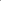 Your body paragraphs will, again, correspond to the TIQAC acronym/format. Each body paragraph should address one of the three characteristics you mentioned in your thesis. Address each characteristic in the same order you originally mentioned them!For your conclusion, you will restate your thesis in one sentence. Restate your main points/topic sentences, and then provide a clincher (identify a lesson that the audience might learn).On my website, heltonenglish1.weebly.com, I have links to how to do MLA format, including tutorials for various versions of Word and Google Docs. I also have links to thesis help and Turnitin.com. Library Dates: 10/12 (Mon.); 10/15 (Thurs.); and 10/20-10/22 (Tues.-Thurs.)